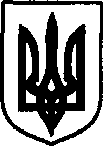 УКРАЇНАДунаєвецька міська рада VII скликанняР І Ш Е Н Н ЯСорок першої сесії21 вересня 2018 р.				Дунаївці 				№ 2-41/2018рПро затвердження Програми навчання та підвищення кваліфікації працівників, посадових осіб місцевого самоврядування, депутатів, керівників комунальних підприємств, установ, закладів Дунаєвецької міської ради на 2019-2020 рокиКеруючись статтею 54 Закону України «Про місцеве самоврядування в Україні», враховуючи пропозиції спільного засідання постійних комісій від 18.09.2018 р., міська радаВИРІШИЛА:1. Затвердити Програму навчання та підвищення кваліфікації працівників, посадових осіб місцевого самоврядування, депутатів, керівників комунальних підприємств, установ, закладів Дунаєвецької міської ради на 2019-2020 роки (додається).2. Контроль за виконанням рішення покласти на керуючу справами виконавчого комітету Дунаєвецької міської ради (Г.Панасевич) та постійну комісію з питань регламенту, депутатської діяльності та етики, прав людини, законності, запобігання та врегулювання конфлікту інтересів, зв’язків з виконавчими структурами, органами місцевого самоврядування, об’єднаннями громад та засобами масової інформації (голова комісії Л.Лук’янова).Міський голова								В.Заяць